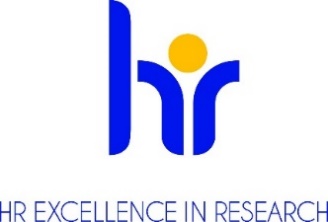 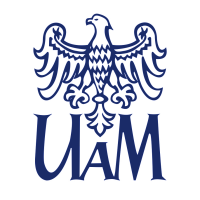 UNIWERSYTET IM. ADAMA MICKIEWICZA W POZNANIUOGŁASZAKONKURSna stanowisko adiunkta - stażysty podoktorskiego
na Wydziale Antropologii i Kulturoznawstwaw projekcie SPECIFIC: Określanie praktyk umożliwianych przez jazdę na rowerze w piętnastominutowych miastach nr umowy projektowej DWM/DUT/231/2023Podstawowe informacjeDyscyplina naukowa (research field): antropologia, socjologia, geografiaWymiar czasu pracy (job status) (hours per week) i liczba godzin pracy w tygodniu w zadaniowym systemie czasu pracy: pełny etatPodstawa nawiązania stosunku pracy i  przewidywany czas zatrudnienia (type of contract): umowa o pracę na czas określony 35 miesięcyPrzewidywany termin rozpoczęcia pracy (envisaged job starting date): 15.03.2024 r.Miejsce wykonywania pracy (work location): Collegium Historicum Uniwersytetu Poznańskiego 7, 61-614 PoznańWynagrodzenie miesięczne: 12537,60 PLN (brutto)Termin, forma i miejsce złożenia aplikacji: (application deadline and how to apply)12 marca 2024 r. na adres mailowy: alis@amu.edu.pl Wymagane dokumenty (required documents)Zgłoszenie kandydata do konkursu;Curriculum Vitae; Dyplomy lub zaświadczenia wydane przez uczelnie potwierdzające wykształcenie 
i posiadane stopnie lub tytuł naukowy (w przypadku stopni naukowych uzyskanych zagranicą - dokumenty muszą spełniać kryteria równoważności określone w art. 328 ustawy z dnia 20 lipca 2018 roku Prawo o szkolnictwie wyższym i nauce (Dz.U. z 2023 r. poz. 742 t.j.) Informacja o osiągnięciach badawczych, dydaktycznych i organizacyjnych,Lista pięciu najważniejszych publikacji wraz z załączonymi plikami tekstów dwóch spośród nichList motywacyjnyZgoda na przetwarzanie danych osobowych następującej treści : Zgodnie z art. 6 ust.1 lit a ogólnego rozporządzenia o ochronie danych osobowych z dnia 27 kwietnia 2016 r. (Dz. U. UE L 119/1 z dnia 4 maja 2016 r.) wyrażam zgodę na przetwarzania danych osobowych innych niż: imię, (imiona) i nazwisko; imiona rodziców; data urodzenia; miejsce zamieszkania (adres do korespondencji); wykształcenie; przebieg dotychczasowego zatrudnienia, zawartych w mojej ofercie pracy dla potrzeb aktualnej rekrutacji.";Warunki konkursu określone przez komisję konkursową Określenie kwalifikacji: (researcher profile) zgodnie z wytycznymi Euraxess R 1 naukowiec nieposiadający stopnia doktora 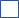  R 2 naukowiec ze stopniem doktora  R 3 samodzielny naukowiec  R 4 doświadczony samodzielny naukowiec Opis oferty pracy (offer description)Osoba zatrudniona weźmie udział w międzynarodowych projekcie badawczym pt. „SPECIFIC: Określanie praktyk umożliwianych przez jazdę na rowerze w piętnastominutowych miastach”. W skład konsorcjum wchodzą instytucje z Europy: Wielkiej Brytanii, Niderlandów i Szwajcarii. Liderem projektu jest Profesor Tim Schwanen z Transportation Research Unit na Uniwersytecie w Oxfordzie. Kierownikiem projektu z ramienia AMU jest prof. UAM dr hab. Aleksandra Lis-Plesińska. Cele projektu:Celem SPECIFIC jest wspieranie wrażliwego na kontekst wdrażania koncepcji 15-minutowego miasta poprzez współtworzenie narzędzia, które ułatwi transformację w kierunku zrównoważonej i sprawiedliwej mobilności miejskiej i rozwoju w środowiskach peryferyjnych o niskiej gęstości zaludnienia w małych i średnich miastach w Europie. UAM poprowadzi działania w kierunku wypracowania narzędzi dla wdrożenia koncepcji 15-minutowego miasta w Poznaniu. Innowacyjność SPECIFC polega na integracji 3 elementów: 1) transdyscyplinarnego podejścia do badań w działaniu, łączącego eksperymenty transformacyjne i transnarodowy meta-lab w celu współtworzenia wiedzy i zmian transformacyjnych z odpowiednimi społecznościami użytkowników, w tym mieszkańcami, firmami dostarczającymi rowery i lokalnymi decydentami; 2) uwzględnienia sprawiedliwości społeczno-przestrzennej we wdrażaniu koncepcji 15MC w środowiskach peryferyjnych o niskiej gęstości zaludnienia w europejskich SMSC; 3) opracowanie wersji teorii praktyki społecznej (SPT), która umożliwia rygorystyczny i wyrafinowany wgląd w rolę ruchu rowerowego jako heterogenicznej praktyki w sprawiedliwym społeczno-przestrzennie rozwoju miast w obszarach peryferyjnych o niskiej gęstości zaludnienia w europejskich SMSC.Projekt skoncentruje się na 5 zróżnicowanych europejskich SMSC, w których koncepcja 15MC została przyjęta na różne sposoby, promocja rowerowa jest głównym przedmiotem zainteresowania, a 5 partnerów akademickich SPECIFIC ma silne sieci lokalne. Miasta różnią się również pod względem liczby ludności i poziomu ruchu rowerowego: Maastricht, Bellinzona, Graz, Bristol, Poznań. UAM jest odpowiedzialny za przeprowadzenie działań diagnozujących potencjał 15MC w Poznaniu oraz za jej rozwój przy zastosowaniu rowerów dostawczych i oszacowanie potencjału ruchu rowerowego w sprawiedliwy społeczno-przestrzenny rozwój miasta Poznania, zwłaszcza w jego obszarach peryferyjnych o niskiej gęstości zaludnienia. Oczekiwane wyniki: UAM weźmie udział oraz częściowo poprowadzi w ramach SPECIFIC generowanie wyników akademickich i społecznych. Z akademickiego punktu widzenia, UAM w ramach projektu rozważy sukces wdrożenia koncepcji 15MC poprzez podkreślenie różnych form jazdy na rowerze w obszarach o niskiej gęstości zaludnienia i peryferyjnym położeniu Poznania. W ramach projektu, UAM będzie współtworzyć syntezę myśli na temat SPT, ruchu rowerowego, sprawiedliwości społeczno-przestrzennej i rozwoju miast w celu opracowania innowacyjnych ram koncepcyjnych, które będą stanowić podstawę badań w 5 różnych SMSC. UAM poprowadzi takie badania w Poznaniu. UAM przeprowadzi w ramach projektu eksperyment transformacyjny w Poznaniu, który pozwoli SPECIFC wnieść wkład w rozwijającą się literaturę „urban living labs”. Dla odbiorców spoza środowiska akademickiego głównym rezultatem działam UAM w ramach projektu będzie narzędzie SPECIFIC - urządzenie (np. talia kart lub gra planszowa), które pomoże miastu Poznań wybrać odpowiednie interwencje, aby zachęcić do heterogenicznych praktyk rowerowych, które mogą zaspokoić codzienne potrzeby różnych populacji w środowiskach o niskiej gęstości zaludnienia, na peryferiach, przy minimalnym wykorzystaniu samochodów/pojazdów dostawczych. SPECIFIC stworzy również konkretne lekcje dla każdego z pięciu uczestniczących miast. W SPECIFIC, Lis-Plesińska poprowadzi WP3: Transition Experiments i będzie nadzorować lokalny eksperyment transformacyjny w Poznaniu.Zatrudniona osoba weźmie udział w zadaniach realizowanych w ramach pięciu pakietów roboczych (WP):WP1: Rozwój ram teoretycznych i metodologicznych.WP2: Kontekstualizacja działań na rzecz zwiększenia użytkowania rowerów na rzecz kreowania 15-minutowego miasta.WP3: Przeprowadzenie eksperymentu przejściowego w Poznaniu oraz koordynacja realizacji eksperymentów w pozostałych miastach projektu. WP4: Współtworzenie meta-labu wraz z pozostałymi partnerami projektu.WP5: Synteza prowadzonych działań i uzyskanych wyników. Stażysta podoktorski weźmie udział w badaniach, które dotyczą miasta Poznania. Będzie współprowadził WP3 razem z kierownikiem projektu, będzie wykonywał główne zadania przydzielone AMU we wszystkich WP, a w szczególności będzie odpowiedzialny za współprojektowanie i organizację eksperymentu dla Poznaniu. Osoba zatrudniona będzie współautorem artykułów konferencyjnych, artykułów naukowych przesłanych do recenzowanych czasopism recenzowanych czasopismach oraz rekomendacji dla twórców polityk miejskich.Wymagania i kwalifikacje (requirments and qualifications)Do konkursu mogą przystąpić osoby, spełniające wymogi określone w art. 113 ustawy z dnia 
20 lipca 2018 roku Prawo o szkolnictwie wyższym i nauce (Dz.U. z 2023 r. poz. 742 t.j.) oraz spełniające następujące wymagania:Uzyskane stopień doktora najpóźniej w roku 2023 w jednej z podanych dyscyplin: nauki a kulturze i religii, antropologia, etnologia, socjologia, geografia.Doświadczenie pracy w projektach badawczych krajowych i międzynarodowych.Znajomość zagadnień planowania przestrzennego oraz polityk miejskich.Umiejętność projektowania narzędzi zbierania i analizy danych ilościowych (sondaż) i jakościowych.Doświadczenie w prowadzeniu wywiadów grupowych (FGI) oraz wywiadów z ekspertami oraz interesariuszami (IDI).Bardzo dobre umiejętności organizacyjne.Umiejętność wykonywania analiz przestrzennych za pomocą programu Geographic Information Systems (GIS) lub chęć zdobycia takich umiejętności.Zainteresowanie politykami miejskimi, w szczególności związanymi z transportem, koncepcją 15-minutowego miasta oraz użytkowanie roweru w przestrzeni miejskiej.Umiejętność pisania tekstów naukowych potwierdzona publikacjami w czasopismach międzynarodowych.Umiejętność pracy w zespole międzynarodowym. Znajomość miasta Poznań bądź chęć poznania tego miasta.Wymagania językowe (required languages)Język: polski, angielski	Poziom: płynnyWymagane doświadczenie badawcze, badawczo-dydaktyczne lub dydaktyczne (required research experience)Doświadczenie w prowadzeniu badań związanych w politykami miejskimi, politykami klimatycznymi, politykami transportowymi. Doświadczenie we współpracy z urzędnikami miejskimi, przedstawicielami samorządu, ekspertami i organizacjami zaangażowanymi w polityki miejskie.Benefity (benefits)atmosfera szacunku i współpracywspieranie pracowników z niepełnosprawnościamielastyczny czas pracydodatkowe dni wolne na kształcenieubezpieczenia na życieprogram emerytalnyfundusz oszczędnościowo – inwestycyjnypreferencyjne pożyczkidodatkowe świadczenia socjalnedofinansowanie wypoczynkudofinansowanie wakacji dzieci„13” pensjaKryteria kwalifikacyjne (eligibility criteria) Biegła znajomość języka angielskiego umożliwiająca codzienną współpracę w ramach konsorcjum oraz opracowanie materiałów i publikacji naukowych w języku angielskim. Znajomość polityk miejskich związanych z ochroną klimatu. Znajomość ilościowych i jakościowych metod analiz w naukach społecznych.Dorobek publikacyjny w międzynarodowych czasopismach naukowych.Przebieg procesu wyboru (selection process) Rozpoczęcie prac komisji konkursowej nie później niż 14 dni po upływie daty złożenia dokumentów.Ocena formalna złożonych wniosków.  W przypadku braku wymaganych dokumentów, wezwanie do uzupełnienia dokumentacji lub dostarczenia dodatkowych dokumentów.Wyłonienie kandydatów do etapu rozmów.Rozmowa z kandydatami spełniającymi wymogi formalne.Komisja ma prawo wystąpić o sporządzenie recenzji zewnętrznych dorobku kandydatów.Ogłoszenie wyników przez przewodniczącego komisji konkursowej oraz poinformowanie kandydatów o rozstrzygnięciu. Informacja zwierać będzie uzasadnienie oraz wskazanie mocnych i słabych stron kandydatów. Wraz z informacją kandydatom odesłane zostaną również złożone dokumentyPerspektywy rozwoju zawodowegoPraca w projekcie „SPECIFIC: Określanie praktyk umożliwianych przez jazdę na rowerze w piętnastominutowych miastach” daje ogromne możliwości rozwoju zawodowego nie tylko poprzez udział w realizacji złożonych zadań badawczych, ale również dzięki współpracy z czołowymi badaczami zagadnień polityk miejskich i transportowych z Europy. Osoba zatrudniona w projekcie będzie miała możliwość poznania współczesnych wyzwań związanych z miejską mobilnością w Wielkiej Brytanii, Niderlandach, Szwajcarii i Polsce. W ramach pracy konsorcjum planowane są liczne publikacje naukowe, w których stażysta podoktorski będzie brał udział oraz otrzyma również możliwość prowadzenia jednej lub kilku publikacji jako główny autor. W ramach zaplanowanego budżetu projektu, osoba zatrudniona będzie miała również możliwość udziału w spotkaniach konsorcjum oraz co najmniej jednej międzynarodowej konferencji, podczas której będzie prezentować wyniki badań przeprowadzonych w projekcie.Klauzula informacyjna RODO :Zgodnie z art. 13 ogólnego rozporządzenia o ochronie danych osobowych z dnia 27 kwietnia 2016 r. (Dz. Urz. UE L 119 z 04.05.2016) informujemy, że:Administratorem Pani/Pana danych osobowych jest Uniwersytet im. Adama Mickiewicza  w Poznaniu 
z siedzibą: ul. Henryka Wieniawskiego 1, 61 - 712 Poznań.Administrator danych osobowych wyznaczył Inspektora Ochrony Danych nadzorującego prawidłowość przetwarzania danych osobowych, z którym można skontaktować się za pośrednictwem adresu 
e-mail: iod@amu.edu.pl.Celem przetwarzania Pani/ Pana danych osobowych jest realizacja procesu rekrutacji na wskazane stanowisko pracy.Podstawę prawną do przetwarzania Pani/Pana danych osobowych stanowi Art. 6 ust. 1 lit. a ogólnego rozporządzenia o ochronie danych osobowych z dnia 27 kwietnia 2016 r. oraz  Kodeks Pracy z dnia 
26 czerwca 1974 r. (Dz.U. z 1998r. N21, poz.94 z późn. zm.).Pani/Pana dane osobowe przechowywane będą przez okres 6 miesięcy od zakończenia procesu rekrutacji.Pani/Pana dane osobowe nie będą udostępniane innym podmiotom, za wyjątkiem podmiotów upoważnionych na podstawie przepisów prawa. Dostęp do Pani/Pana danych będą posiadać osoby upoważnione przez Administratora do ich przetwarzania w ramach wykonywania swoich obowiązków służbowych.Posiada Pani/Pan prawo dostępu do treści swoich danych oraz z zastrzeżeniem przepisów prawa, prawo do ich sprostowania, usunięcia, ograniczenia przetwarzania, prawo do przenoszenia danych, prawo do wniesienia sprzeciwu wobec przetwarzania, prawo do cofnięcia zgody w dowolnym momencie.Ma Pani/Pan prawo do wniesienia skargi do organu nadzorczego – Prezesa Urzędu Ochrony Danych Osobowych, ul. Stawki 2, 00 – 193 Warszawa.Podanie danych osobowych jest obligatoryjne w oparciu o przepisy prawa, w pozostałym zakresie jest dobrowolne.Pani/ Pana dane osobowe nie będą przetwarzane w sposób zautomatyzowany i nie będą poddawane profilowaniu.